COVID Testing Case Scenario for Dietetic Students
*Process to be followed for exposure either on campus or in the clinical environment.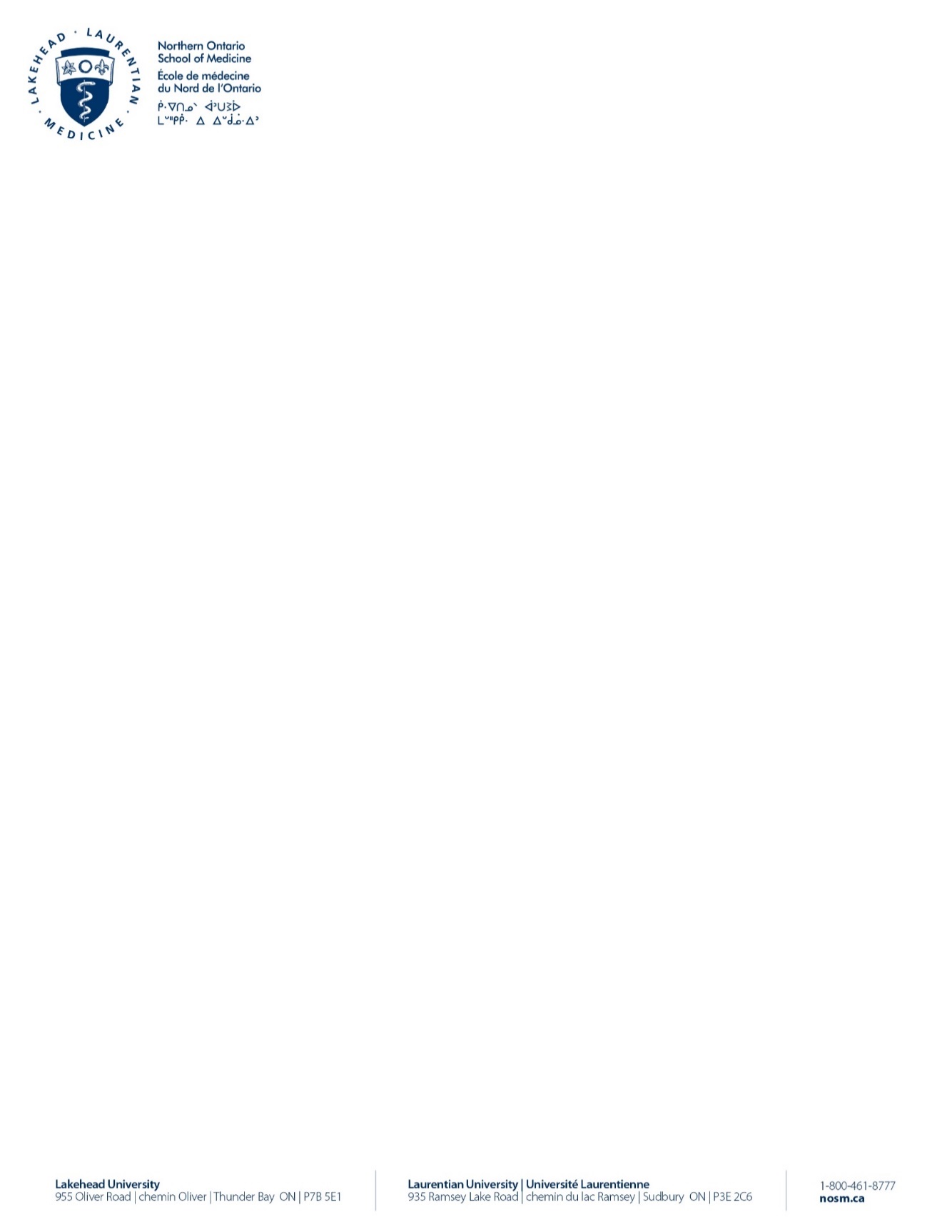 